A VIKING IN OUR VILLAGEYou are invited to our open afternoon a pre - Christmas treat featuring displays on Hillam Hall, Hillam Enclosure, Byram Park, the new Burton Salmon Village Trail, Brewing history in our Villages, Monk Fryston Heritage Trail, Monk Fryston Hall and the Hemsworth Family and recent archaeology work done there. 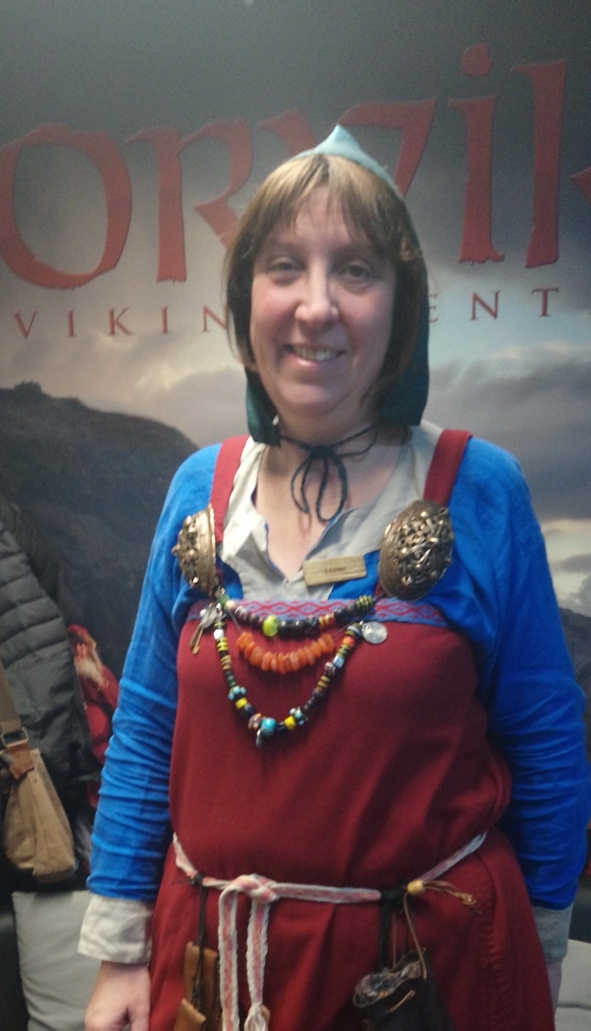 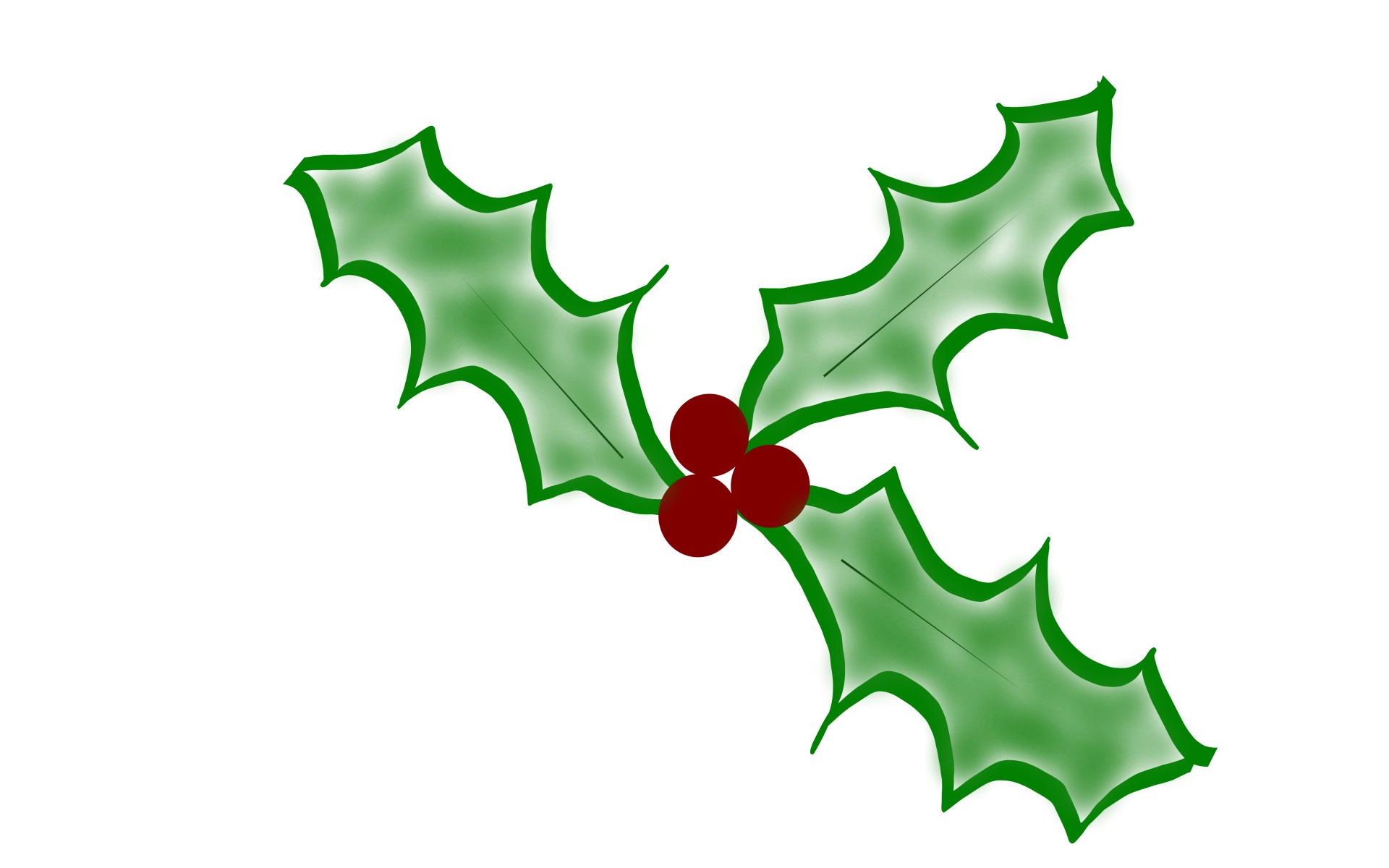 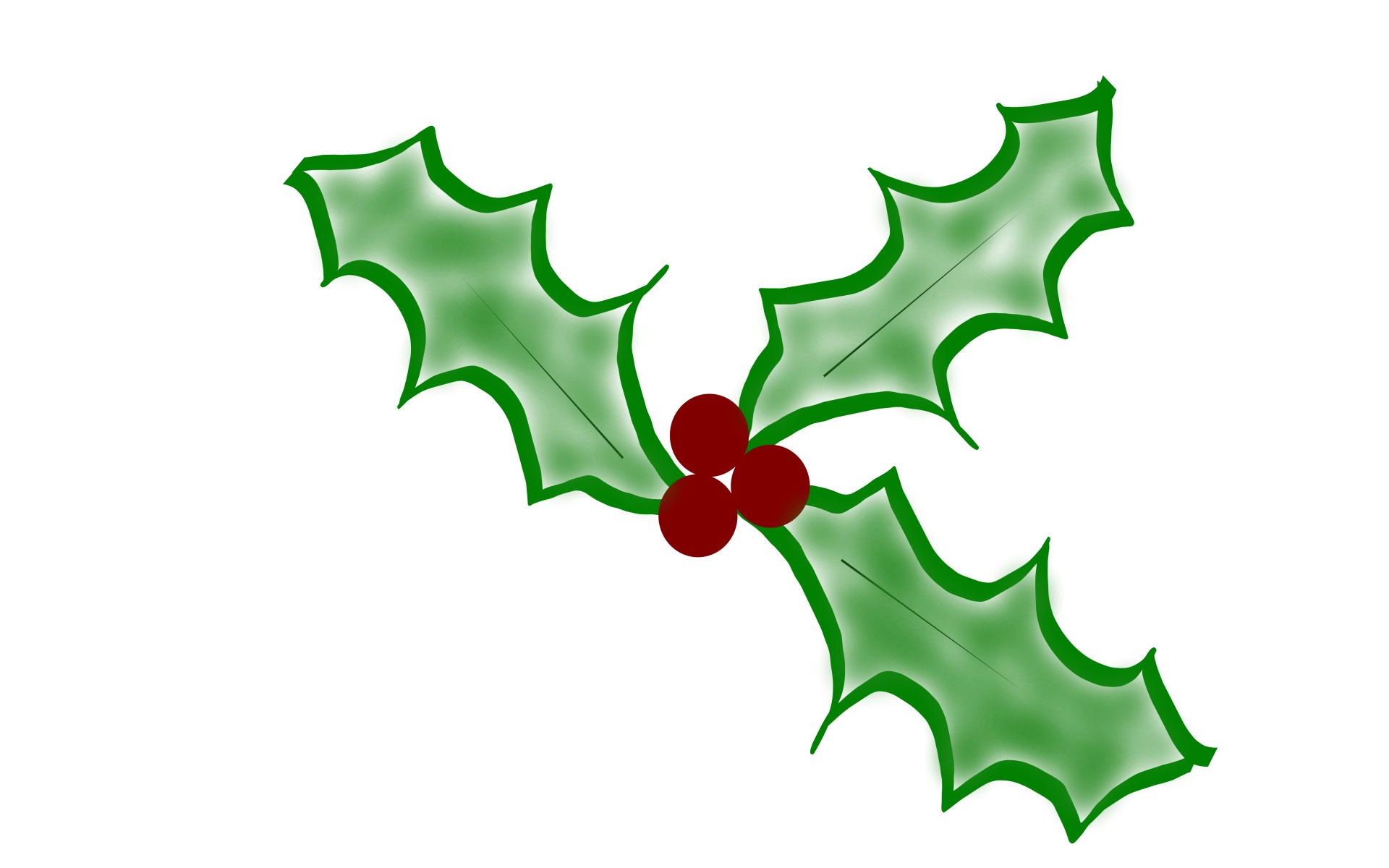 